Администрация Дзержинского сельсовета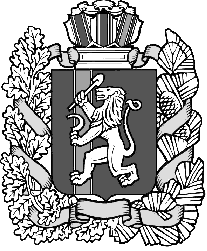 Дзержинского района Красноярского краяПОСТАНОВЛЕНИЕс. Дзержинское   24.09.2019                                                                                                   № 100-пОб утверждении Порядка уведомления о начале производства работ на дорогах местного значения отдел государственной инспекции безопасности дорожного движенияРуководствуясь Федеральным законом от 10.12.1995 года  № 196-ФЗ «О безопасности дорожного движения», Федеральным законом от 08.11.2007 года  № 257-ФЗ «Об автомобильных дорогах и дорожной деятельности в Российской Федерации и о внесении изменений в отдельные законодательные акты Российской Федерации», руководствуясь ст. 7, 18 Устава  Дзержинского сельсовета, ПОСТАНОВЛЯЮ:1. Утвердить Порядок уведомления о начале производства работ на дорогах местного значения отдел государственной инспекции безопасности дорожного движения, согласно приложению.2. Контроль за исполнением настоящего постановления возложить на заместителя главы  сельсовета Алексеева А.С.3. Опубликовать настоящее постановление в газете «Дзержинец».4. Постановление вступает в силу в день, следующий за днем его официального опубликования.                                                                         Глава сельсовета 					                                             А.И. Сонич	                                                    Приложение к постановлению                  администрации  сельсовета                                            от 24.09.2019 № 100-пПОРЯДОК УВЕДОМЛЕНИЯ О НАЧАЛЕ ПРОИЗВОДСТВА РАБОТ НА ДОРОГАХ МЕСТНОГО ЗНАЧЕНИЯ ОТДЕЛ ГОСУДАРСТВЕННОЙ ИНСПЕКЦИИ БЕЗОПАСНОСТИ ДОРОЖНОГО ДВИЖЕНИЯ 1. За 3 дня до начала производства работ на дорогах местного значения, администрация Дзержинского сельсовета направляет в Отдел государственной инспекции безопасности дорожного движения (ОГИБДД) МО МВД России «Дзержинский» Уведомление о начале производства работ на дорогах местного значения.1.1. Уведомление подписывается главой сельсовета.1.2. Уведомление может быть направлено нарочно, факсом, почтовым отправлением.         2. Уведомление должно содержать следующие сведения:         2.1. время начала работ;         2.2. место производства работ, с описанием географического расположение участка автомобильной дороги, на котором производятся работы, с привязкой к улице, дому и т.д.; при возможности указываются координаты участка;2.3. сведения о подрядчике (ах), с указанием наименования подрядчика (ов), фактического и юридического адресов, ФИО руководителя (ей);2.4. сведения о сроках выполнения работ на участке (ах) автомобильных дорог с указанием планируемых сроков выполнения работ в соответствии с муниципальным контактом с подрядчиком;2.5. сведения о характере и видах выполняемых ремонтных работ.